О внесении изменений в постановление администрации Соль-Илецкого городскогоокруга №186-п от 08.02.2016 года                 «Об утверждении Порядка разработки, проведения экспертизы и утвержденияадминистративных регламентовпредоставления муниципальных услуг»В соответствии с пунктами 13 и 15 статьи 13 Федерального закона от 27.07.2010 №210-ФЗ «Об организации предоставления государственных и муниципальных услуг»,   постановлением Правительства РФ от 30.12.2011 №1308-п  (ред. от 19.06.2018) «О разработке и утверждении органами исполнительной власти Оренбургской области административных регламентов исполнения государственных функций и административных регламентов предоставления государственных услуг», от 16.05.2011 г. №373-п (ред. от 13.06.2018)  «О разработке и утверждении административных регламентов осуществления государственного контроля (надзора) и административных регламентов осуществления государственного контроля (надзора) и административных регламентов предоставления государственных услуг», постановляю:1. Внести изменения в постановление администрации муниципального образования Соль-Илецкий городской округ №186-п от 08.02.2016 года «Об утверждении Порядка разработки, проведения экспертизы и утверждения административных регламентов предоставления муниципальных услуг» (в редакции постановления администрации Соль-Илецкого городского округа №1765-п от 07.08.2018 г.):1.1. Приложение №3 к постановлению №186-п от 08.02.2016 года        «Об утверждении Порядка разработки, проведения экспертизы и утверждения административных регламентов предоставления муниципальных услуг» изложить в новой редакции, согласно приложению к настоящему постановлению.      2. Контроль за исполнением настоящего постановления возложить на заместителя главы администрации муниципального образования Соль-Илецкий городской округ по экономике, бюджетным отношениям и инвестиционной политике Ю.В. Слепченко.      3. Настоящее постановление вступает в силу с момента подписания.Глава муниципального образованияСоль-Илецкий городской округ                                                     А.А. Кузьмин   ВерноВедущий специалист организационного отдела                         Е.В. Телушкина                                        Разослано: в дело,  в прокуратуру Соль-Илецкого района, структурные  подразделения  администрации округа.    Приложение   к постановлению администрации     Соль-Илецкого городского округа    от ________2019  № _______Состав рабочей группы по проведению экспертизы проектов административных регламентов предоставления муниципальных услуг Председатель комиссии:Заместитель главы администрации муниципального образования Соль-Илецкий городской округ по экономике, бюджетным отношениям и инвестиционной политике;Заместитель председателя:Заместитель главы администрации – руководитель аппарата;Секретарь комиссии:Главный  специалист комитета экономического анализа и прогнозирования;	Члены комиссии:Председатель комитета экономического анализа и прогнозирования;Начальник отдела архитектуры, градостроительства и земельных отношений;Начальник отдела по строительству, транспорту, ЖКХ, дорожному хозяйству, газификации и связи;Начальник отдела по жилищным и социальным вопросам;Начальник управления образования;Начальник отдела по управлению муниципальным имуществом;Начальник архивного отдела;Начальник юридического отдела;Начальник организационного отдела.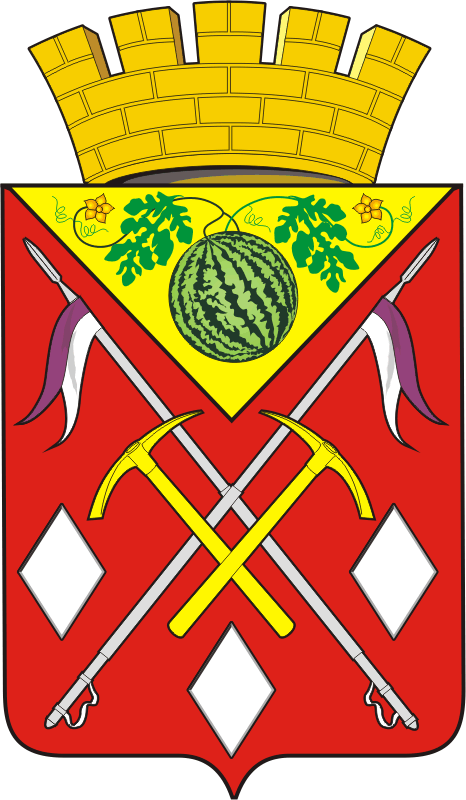 АДМИНИСТРАЦИЯМУНИЦИПАЛЬНОГО ОБРАЗОВАНИЯСОЛЬ-ИЛЕЦКИЙ ГОРОДСКОЙ ОКРУГОРЕНБУРГСКОЙ ОБЛАСТИПОСТАНОВЛЕНИЕ14.02.2019  № 347-п